24.05.2018ŞTIREANFP susţine proiectul “Enhancing the Legal Protection for EU Financial Interests in Romania”Agenția Națională a Funcționarilor Publici susţine proiectul “Enhancing the Legal Protection for EU Financial Interests in Romania”, implementat de Freedom House România şi finanţat de Comisia Europeană, în cadrul Directorate D – Policy, OLAF D.1 – Policy Development & Hercule. Prin acest proiect vor fi organizate trei conferinţe, cu tema Litigii pe Fonduri Europene, în Bucureşti (21-22 iunie 2018), Cluj-Napoca (27-28 iunie 2018) şi Iaşi (15-16 noiembrie 2018). În cadrul conferinţelor vor fi dezbătute probleme esențiale din domeniul fondurilor europene, participanţii având posibilitatea să cunoască modalităţi în care pot fi  gestionate situații practice de suspiciune de fraudă / nereguli, cât și consecințele financiare ale acestora. La dezbateri sunt aşteptaţi să participe reprezentanți ai autorităților de management, judecători, procurori, avocați și reprezentanți ai poliției judiciare.Funcţionarii publici interesaţi să participe la aceste conferinţe se pot înscrie on-line accesând site-ul http://freedomhouse.ro/conferinta/.   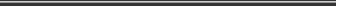  Direcţia Comunicare şi Relaţii Internaţionale comunicare@anfp.gov.ro Tel. 0374 112 749